Тема: Город, улица. Звуки (В – Вь).Задание 1. Знать характеристику звуков: согласные, потому что воздух встречает преграду (/В/ - твердый, /Вь/ - мягкий), звонкие. Уметь назвать  по 4 – 5 слов на каждый звук.Сделать звуковой анализ слов : вон,  Вика,  вата, ивы.Задание 2. «Скажи  со словом много»        Город – много городов		Школа - 				площадь – Улица -				дом –Магазин -				театр –Остановка -				аптека –Больница -				музей –Вокзал -				парк –Задание 3. «Назови ласково» Дом -					бульвар –Улица -				магазин –Ресторан -				двор –Больница -				вокзал –Дорога -				город –Задание 4. «Скажи наоборот». Этот дом большой, а этот …маленький Эта дорога длинная,  а эта …                	Эта речка мелкая, а эта …	Эта школа близкая,  а эта … 		Этот дом новый, а этот …Эта  тропинка прямая, а эта …		 Эта улица узкая, а эта …	Этот путь далекий,  а этот ….		Этот мост высокий, а этот ….Эта улица светлая, а эта …			Этот двор тихий, а этот …Задание 5. Выучи: Мы по городу шагаем, много видим, называем:                 Светофоры и машины, ярмарки и магазины,	      Скверы, улицы, мосты, и деревья, и кусты.* Нарисуй свой город, улицу, двор, дет. площадку.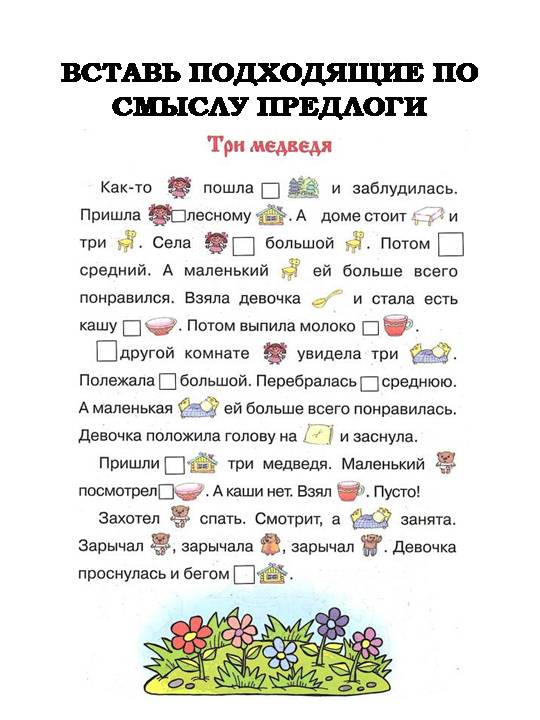 